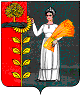 РОССИЙСКАЯ ФЕДЕРАЦИЯСОВЕТ ДЕПУТАТОВ СЕЛЬСКОГО ПОСЕЛЕНИЯТИХВИНСКИЙ СЕЛЬСОВЕТДобринского муниципального района Липецкой области1- cессия VI созываР Е Ш Е Н И Е28.09.2020                             д.Большая Плавица                        №5-рсОб утверждении председателей постоянных комиссий Совета депутатов сельского поселения  Тихвинский сельсовет Добринского муниципального районашестого созываВ соответствии со  ст. 9 Регламента   Совета депутатов сельского поселения Тихвинский сельсовет Добринского муниципального района, рассмотрев решения постоянных комиссий об избрании председателей  постоянных комиссий, Совет депутатов сельского поселения Тихвинский сельсовет РЕШИЛ: 1. Утвердить председателей постоянных комиссий Совета депутатов сельского поселения Тихвинский сельсовет Добринского муниципального района шестого созыва:1.1.Комиссия по правовым вопросам, местному самоуправлению, работе с депутатами и делам семьи, детства, молодежи:- Дроздова Наталья Алексеевна - депутат Совета депутатов сельского                                                    поселения Тихвинский сельсовет шестого созыва; 1.2.Комиссия по экономике, бюджету, муниципальной собственности и социальным вопросам:- Панин Борис Серафимович – депутат Совета депутатов сельского                                                    поселения Тихвинский сельсовет шестого созыва;1.3.Комиссия по вопросам агропромышленного комплекса, земельных отношений и экологии:- Долгошеев Евгений Александрович - депутат Совета депутатов сельского                                                    поселения Тихвинский сельсовет шестого созыва.2.Настоящее решение вступает в силу со дня его принятия.Председатель Совета депутатовсельского поселенияТихвинский сельсовет                                                               В.И.Макаричева   